Publicado en Madrid el 22/09/2020 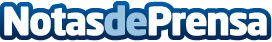 Energy Solar Tech realizará el mayor proyecto de Outsourcing energético de EspañaEl proyecto abarca un conjunto de tecnologías de producción y eficiencia energética que, junto con los servicios diferenciales incluidos, permitirá ahorrar a la planta de producción de Drylock Technologies, 3.000 toneladas de emisiones de CO2 al añoDatos de contacto:Patrician López Lucas915436698Nota de prensa publicada en: https://www.notasdeprensa.es/energy-solar-tech-realizara-el-mayor-proyecto Categorias: Finanzas Madrid Cataluña Otras Industrias http://www.notasdeprensa.es